CENTRAL BURNETT LANDCARE PRESENTS AFIELD DAYTO BE HELDSATURDAY 1st September 2012 ITINERARY8.30am           Presentation by the makers of ‘Dr Grow it all’ – a natural organic fertiliser which improves plant health & productivity and soil health to be held at Leichhardt Lodge, 69 Leichhardt Street, Mundubbera.9.30am            Morning tea10.00pm         Biochar production demonstration & biodiesel production demonstration.  Tom & Joy Denholm’s property, 216 Boondooma Road, Mundubbera.12.00pm          Lunch1.00pm             Continuation of biochar & biodiesel demonstration.  2.00pm             Finish‘Dr Grow it all’ is produced by a family company based at Cooroy. They will be introducing their product and explaining the benefits of using it.The biochar and biodiesel making demonstrations are part of a project currently being carried out by the Central Burnett Landcare group.This day is free of charge. Lunch & Morning Tea provided. Please RSVP by Wednesday, 29th August for catering purposes. Phone Marion Denholm on 41 654 531.Funding for this day has come from the Federal Government through their ‘Caring for our Country’ programme.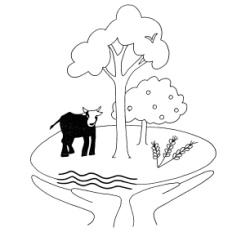 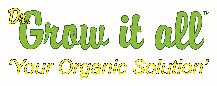 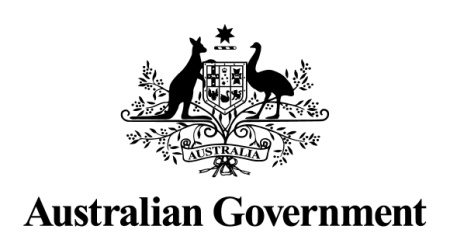   CENTRAL BURNETT         LANDCARE